                                           ПУБЛИЧНЫЙ ОТЧЕТ О РАБОТЕ  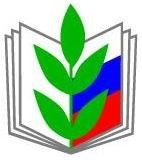 ПЕРВИЧНОЙ ПРОФСОЮЗНОЙ ОРГАНИЗАЦИИ МОУ «СОШ № 23» г.ВОРКУТЫПРОФСОЮЗА РАБОТНИКОВНАРОДНОГО ОБРАЗОВАНИЯ И НАУКИРФ ЗА 2022 ГОД1. Краткая информация об организации Первичная профсоюзная организация  МОУ СОШ №23 » входит в Воркутинскую городскую организацию Профсоюза. На 1 января 2023 года на профсоюзном учете состоит 60 членов профсоюза (7 человек уволились, 10 человек выбыли, 2 человека были приняты на работу).2. Организационная деятельность Первичной Профсоюзной организации. ППО осуществляет свою деятельность на основании Устава общероссийского Профсоюза образования, действующего коллективного договора и в соответствии с планом работы. План работы ППО на 2022 год был утвержден на отчётно-выборном собрании  № 4 от 18.01.2021. - В 2022 году проведено 19 заседаний Профсоюзного комитета, рассмотрен 25 вопросов, по каждому вопросу приняты решения, осуществлялся контроль их исполнения. - В 2022 году продолжена работа по реализации Пилотного проекта по переходу на единый электронный профсоюзный билет, электронный реестр членов профсоюза. - По состоянию на 31.12.2022 года сформирован и актуализирован реестр первичной профсоюзной организации. На учете в АИС «Единый реестр Общероссийского Профсоюза образования» состоит 60 членов профсоюза, что составляет 68% от общей численности работников школы - Постоянно формируются заявки на электронные профсоюзные билеты для вновь вступивших в профсоюзную организацию. - В 2022 году продолжена работа по совершенствованию нормативно-правовой базы городской профсоюзной организации. - Приняли участие в плановых мероприятиях Коми республиканской организации Общероссийского профсоюза образования. - Продолжается работа по Положению о порядке оказания материальной помощи членам профсоюза. (№ 14-4 от 30.06.2021)- Продолжается  работа по утвержденному Положению о порядке предоставления членам Воркутинской городской организации профсоюза работников образования и наук РФ платных медицинских услуг на базе оздоровительного комплекса «Жемчужина Севера» (№ 15-4 от 16.09.2021) - Доведена информация до членов профсоюза школы о премии Профсоюза и обеспечении участия молодых педагогов в премии.- Доведена информация о годе педагога и наставника(2023г) и начале реализации плановых мероприятий. 
3. Работа по защите социально-трудовых прав членов Профсоюза. В 2022 году продолжало действовать трехстороннее Соглашение между администрацией МОГО «Воркута», Управлением образования администрации МО ГО «Воркута» и Воркутинской городской организацией Профсоюза. Трехсторонне соглашение (рег. № 10-С/2021 от 29.04.2021). Итоги реализации Трехстороннего  Все нормы Соглашения в 2022 году исполнены в полном объеме. В школе продолжает действовать коллективный договор. 20 января 2023 года  проведено общее собрание трудового коллектива на тему «Публичный доклад ППО и о выполнении коллективного договора в 2022 году». 4. Правовая и юридическая помощь В течение 2022 года для членов Профсоюза проведены консультации по вопросам: - начисления стимулирующих выплат; - предоставления льготного проезда к месту отдыха и обратно; - предоставления ежегодного оплачиваемого отпуска; - оплата листов временной нетрудоспособности и др. Всего 6 консультаций. В 2022 году в работе горкома продолжал работать онлайн-формат консультаций для членов профсоюза. Правовое сопровождение деятельности городской организации Профсоюза обеспечивает юрист Коми Республиканской организации Профсоюза. 5. Охрана труда В 2022 г проведена СОУТ. Председатель первичной профсоюзной организаций входит в состав комиссии по проведению СОУТ. На основании результатов СОУТ работникам установлены льготы и гарантии. Совместно с администрацией школы в рамках социального партнерства  проводился контроль за соблюдением требований охраны труда и техники безопасности, законных прав работников на комфортные и безопасные условия труда. 6. Социальная защита и гарантии членов Профсоюза В 2022 году оказана материальная помощь 15 членам профсоюза. Выплачено единовременное пособие 1 члену профсоюза, чей ребенок обучаются в  ССУЗах. За 2022 год отмечены профсоюзными наградами 2 члена Профсоюза, из них - Почетной грамотой Воркутинской городской профсоюзной организации – 1 чел. С.С Вылиток) - благодарственным письмом в рамках года корпоративной культуры – 1чел. (Губаева О.В.)7. Обучение профактива В 2022 году члены с членами профсоюза проведены семинары, где рассмотрены вопросы изменений в трудовом законодательстве, защиты трудовых прав и социальных гарантий членов профсоюза, финансовой деятельности первичных профсоюзных организаций, заключения коллективных договоров.  Два члена  профактива в 2022 году прошли  обучение: - по теме «Контакты и конфликты»)8.Санаторно-курортное лечение и летний отдых членов профсоюза В 2022 году продолжена работа по организации санаторно-курортного лечения и летнего отдых членов профсоюза и членов их семей. - Продолжает работу договор с ОК «Жемчужина Севера» ОАО «Воркутауголь» на оказание платных медицинских услуг для членов профсоюза на базе комплекса по программам «Антистресс», «Здоровое дыхание», «Здоровые суставы».Членам профсоюза предложены путёвки:- Санаторий «Красный Холм» (г.Ярославль).(воспользовался 1 человек)- Пансионат «Водник» (х.Рожок, Азовское море).- Отель «Атлантида» (г.Анапа).База отдыхы «Золотая Лагуна» (п.Джемете», г.Анапа)- Пансионат «Амбассадор» (п.Лермонтово, Туапсинский р-он)- Санаторий «Золотой колос» (Ярославская обл.).9. Информационная работа В школе оформлен профсоюзный стенд. На официальном сайте школы имеется страница первичной профсоюзной организации. Оперативное информирование осуществляется через группу «Учителя МОУ «СОШ23» на платформе Viber. Участниками группы являются все работники школы. Информационные письма о материалах газет «Мой профсоюз» и «Солидарность» регулярно отправляются на электронные почты работников школы. 10. Культурно-массовая и спортивная работа В 2022 году члены профсоюза приняли участие в культурно-массовых и спортивных мероприятиях: - XI Фестиваль самодеятельного творчества «Грани таланта». - концерте  для профактива, посвященного 8 марта -   8 детей членов профсоюза посетили новогоднее представление в МУДО «ДТДиМ» г. Воркуты. - С целью оздоровления членов профсоюза организованы группы оздоровительного плавания в бассейне МУДО «ДТДиМ» г. Воркуты для 5 членов профсоюза. Из средств горкома профсоюза компенсируется 50% стоимости абонемента. - 3 детей членов профсоюза бесплатно посетили спектакли Воркутинского театра кукол в новогодние праздники, 2 детей членов профсоюза бесплатно посетили Воркутинский драмтеатр .-в течение года систематически проводились культмассовые мероприятия для всего коллектива и членов профсоюза11. Участие в городских мероприятиях и профессиональных конкурсах. Школа ежегодно принимает активное участие в городских мероприятий для педагогических работников: - августовская конференция педагогических работников; - День Учителя; - Международный женский день. Участники и победители конкурсов профессионального мастерства 100% являются членами профсоюза и получают от горкома профсоюза благодарственные письма и ценные подарки. 12. Работа с молодежью В школе проводится активная работа с молодежью. Густ Л.И. является председателем Молодежного совета. Молодые члены профсоюза принимают активное участие в школьных и городских мероприятиях.13. Реализация представительской функции председателя Первичной Профсоюзной Организации МОУ «Гимназия №2» г.Воркута. В отчетный период реализована представительская функция председателя профсоюзной организации через участие в работе аттестационной комиссии, комиссии по наградам Управления образования администрации МО ГО «Воркута».В отчетный период, как и все предшествующие годы, профсоюзный комитет работал в тесном контакте с администрацией школы, а именно это является главной целью коллектива, и не возможно без тесного взаимодействия и взаимопонимания руководства школы и профсоюзной организации. Роль социального партнерства, взаимопонимания, бесконфликтного разрешения проблем, взаимной ответственности сторон особенно актуальна в современных условиях.Вместе с тем возникла необходимость контроля за исполнением коллективного договора, исполнения постановлений профсоюзных собраний и решений профсоюзного комитета, создание благоприятного морально-психологического климата в коллективе, создания положительного имиджа образовательного учрежденияППО МОУ «СОШ№23» г. Воркуты выражает слова благодарности председателю ГК профсоюза  Горбуновой С.В. за социальное партнёрство и взаимопонимание. Она всегда готова к диалогу, старается по возможности помочь, а если нет возможности решить вопрос положительно, то конструктивно изложит причину. Главными направлениями в работе профкома, остаются: защита прав и интересов работников учреждения, соблюдение законности, повышение ответственности за результаты своего личного труда и работы коллектива в целом.Профсоюзный комитет всегда готов прийти на помощь любому члену коллектива. Мы заинтересованы в увеличении численности членов профсоюза и в том, чтобы всем было комфортно работать в нашей школе. 